Chair:Andy Davis, Motorola Solutions, Andy.Davis@motorolasolutions.comVice Chair:Derek Wells, L3Harris Technologies, derek.wells@l3harris.com TIA Staff:Victoria Mitchell, vmitchell@tiaonline.org, +1.571.215.1858 Meeting Dates:12-14 July 2022Time:See Meeting ScheduleLocation:Holiday Inn Memphis Downtown Beale Street160 Union Avenue Memphis, TN 38103Phone: +1-901-525-5491WebsiteMeeting Room:”Memphis Ballroom” – main meeting room“Memphis Boardroom” – office you’re welcome to useRoom Rate:$149/single or double (plus all applicable taxes, $2/night occupancy tax)Please Note: Government rates are also being honored.Reservation Information:Online reservations can be made at this URL. When booking a room through this link, all of the information will default as needed to ensure you get our $149/night rate. You’ll need to only change your Check-In and Check-Out dates.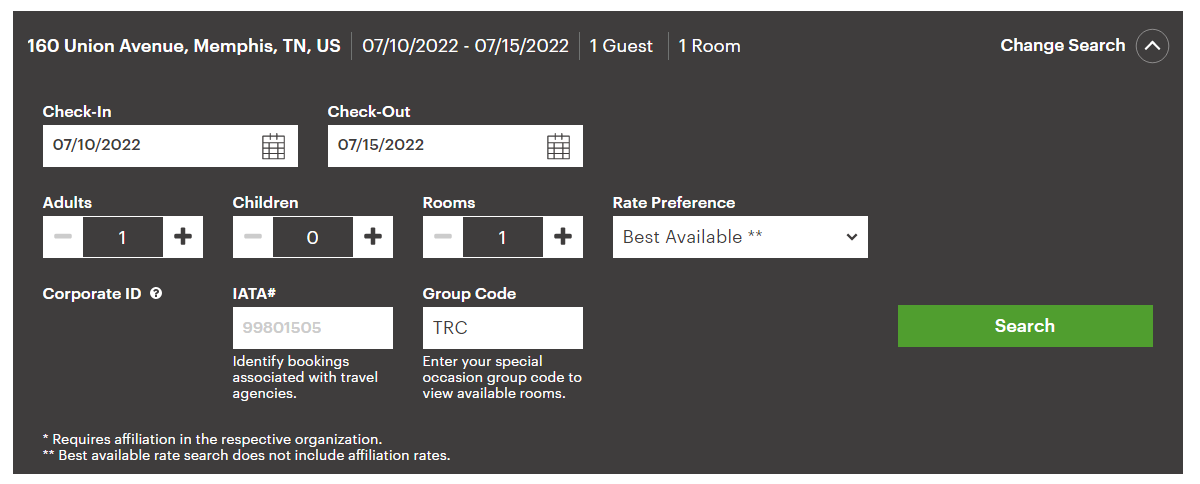 If you plan to call in your reservation:Toll Free: 1-877-666-3243Local Phone: +1-901-525-5491Please be sure and reference “TR-8” to ensure you’re included in our room block and receive the contracted rate.If you’ll be booking through a government rate, please call the number above.Cut-Off:ASAPCheck-In/Check-OutCheck-in time is 3:00pm (local)Check-out time is Noon (local)Cancellation Policy:No penalty for reservations cancelled up to 24 hours before check-in. If you cancel your reservation, make sure you receive a cancelation number. Miscellaneous Information:Overnight Parking - $25Contribution Location: